Neue Kollegen im 2. Halbjahr 2022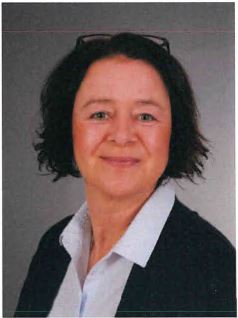 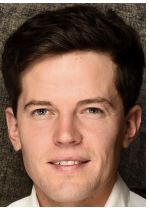 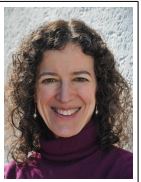 Frau Petra Brosch			Herr Georg Lämmel - läm 		Frau Marie Pleus – pleBibliothek, Sekretariat		Französisch, Spanisch			Englisch 		Präfektur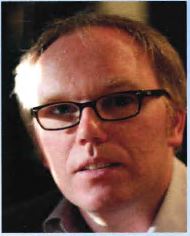 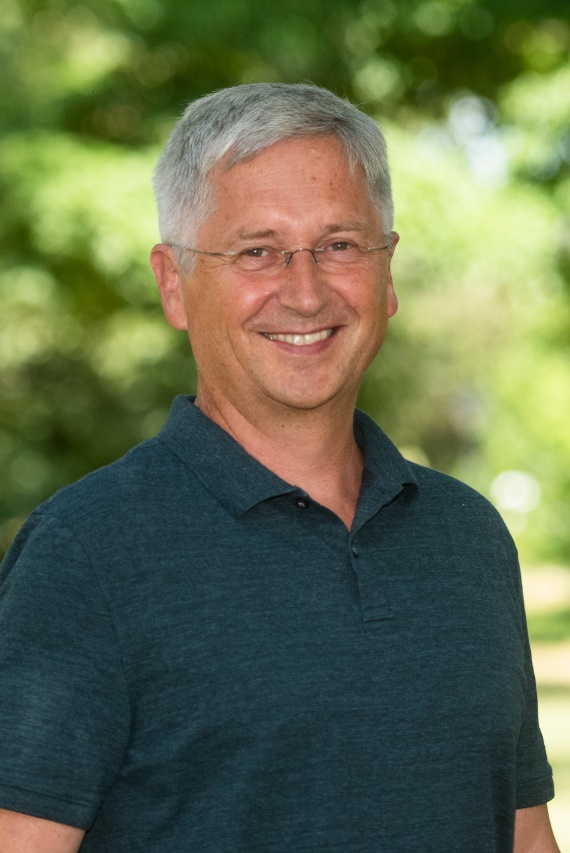 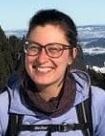 Herr Andreas Schäfer-säf		Prof. Dr. Georg Schwarzmann-swa	Frau Stephanie Stangl - sta Mathematik				Englisch, Deutsch, Spanisch	   	Englisch, Geographie, 										Mathematik, Präfektur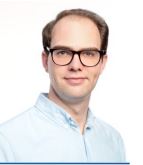 Herr Tobias Weida - wedDeutsch, Geschichte	Präfektur